              Playing Nice and the Danger of Divergent DiscussionIn 1966, Linus said “There are three things I have learned never to discuss with people…Religion, Politics, and the Great Pumpkin.”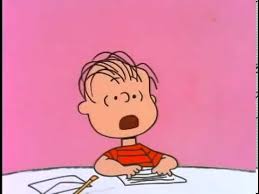 Is this sentiment still in effect today, in 2015?Have we been socially conditioned to avoid discussing topics that may reveal differences in thinking, beliefs, and/or philosophies? Is this interpreted as politeness? Are there disadvantages?Can and should we validate (empathizing, not necessarily agreeing with) differing perspectives? How can we accomplish this in our conversations? Are there exceptions?What are the elements of respectful discussion? Is political correctness “being nice” or unauthentic? Implications and disadvantages? 